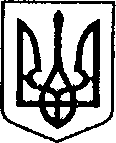                                    СНОВСЬКА МІСЬКА РАДА          КОРЮКІВСЬКОГО РАЙОНУ  ЧЕРНІГІВСЬКОЇ ОБЛАСТІ                 комісія з питань техногенно-екологічної безпеки                                   та надзвичайних ситуацій                                    П Р О Т О К О Л   № 02позачергового засідання комісії з питань техногенно-екологічної безпеки та надзвичайних ситуацій.  30  березня  2021 року		 	                                                  м. СновськГоловував:  Перший заступник голови комісії  Павло МірошниченкоСекретар комісії: Головний спеціаліст сектору з питань праці та надзвичайних                             ситуацій   Валентин  Сігута Присутні: члени комісії (за окремим списком).Запрошені:  Начальник управління освіти, сім’ї, молоді та порту  О.КОВАЛЕНКО Про виконання заходів щодо запобігання розповсюдженню коронавірусної інфекції на території громади. (  Є.ЛИТВИНЕНКО,О.КОВАЛЕНКО, М.КУЦЕНКО, )    Відповідно до постанови Кабінету Міністрів України від 09.12.2020 року №1236 «Про встановлення карантину та запровадження обмежувальних протиепідемічних заходів з метою запобігання поширенню на території України гострої респіраторної хвороби СОVID-19 із змінами, у зв’язку із погіршенням показників індикаторів епідемічної небезпеки, керуючись рішенням Державної комісії з питань ТЕБ та НС від 27.03.2021 №15 та рішенням  позачергового засідання обласної комісії з питань ТЕБ та НС від 27.03.2021 №13 та Корюківської ОДА від 29.03.2021 №6, комісія вирішила:Довести до відома членів комісії Сновської ТГ з питань ТЕБ та НС щодо рішення Державної комісії з питань ТЕБ та НС від 27.03.2021 №15 , позачергового засідання обласної комісії з питань ТЕБ та НС від 27.03.2021, №13, рішення позачергового засідання районної комісії  Корюківської РДА від 29.03.2021 № 6; Керівникам структурних підрозділів, суб’єктам господарської діяльності Сновської міської ради, незалежно від форми власності вжити заходів щодо неухильного виконання  заходів передбаченого для «червоного» рівня  епідемічної небезпеки у Сновській ТГ.   3.  Відділу організаційної роботи, інформаційного забезпечення та зв’язків з громадськістю  Сновської міської ради оприлюднити рішення комісії в засобах масової інформації та мережі Інтернет. Перший заступник                                                                                                 голови комісії ТЕБ та НС                                         Павло  МІРОШНИЧЕНКОСекретар комісії                                                         Валентин   СІГУТА